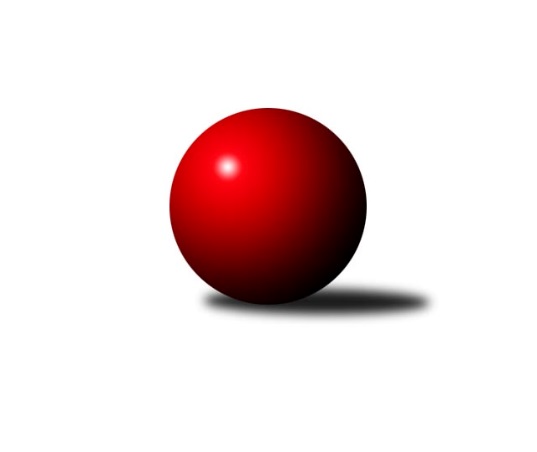 Č.17Ročník 2007/2008	18.5.2024 Krajský přebor OL 2007/2008Statistika 17. kolaTabulka družstev:		družstvo	záp	výh	rem	proh	skore	sety	průměr	body	plné	dorážka	chyby	1.	TJ Kovohutě Břidličná ˝A˝	17	14	1	2	200 : 72 	(121.5 : 82.5)	2475	29	1714	761	30.8	2.	KK Zábřeh  ˝C˝	17	10	2	5	160 : 112 	(102.0 : 90.0)	2443	22	1672	772	38.7	3.	TJ  Krnov ˝B˝	17	10	0	7	138 : 134 	(107.5 : 96.5)	2443	20	1693	750	40.9	4.	TJ Kovohutě Břidličná ˝B˝	17	8	3	6	144 : 128 	(103.5 : 94.5)	2452	19	1694	758	37.4	5.	Spartak Přerov ˝C˝	17	8	2	7	152 : 120 	(102.5 : 83.5)	2452	18	1713	739	37.8	6.	SKK Jeseník ˝B˝	17	9	0	8	146 : 126 	(102.5 : 101.5)	2397	18	1658	739	38.2	7.	SK Olomouc Sigma MŽ	17	8	2	7	131 : 141 	(87.5 : 104.5)	2422	18	1676	746	39.5	8.	TJ Horní Benešov ˝C˝	17	8	1	8	132 : 140 	(99.0 : 99.0)	2412	17	1682	729	43.8	9.	TJ Pozemstav Prostějov	17	7	1	9	135 : 137 	(102.5 : 89.5)	2421	15	1689	731	45.2	10.	KKŽ Šternberk ˝A˝	17	7	0	10	128 : 144 	(93.5 : 104.5)	2422	14	1678	744	41.1	11.	TJ Spartak Bílovec ˝A˝	17	7	0	10	114 : 158 	(98.0 : 100.0)	2407	14	1676	731	41.6	12.	TJ Sokol Mohelnice	17	6	1	10	119 : 153 	(87.0 : 105.0)	2412	13	1700	711	40.6	13.	TJ Horní Benešov ˝E˝	17	6	0	11	106 : 166 	(84.5 : 119.5)	2358	12	1655	703	45.8	14.	KK Šumperk ˝C˝	17	4	1	12	99 : 173 	(88.5 : 109.5)	2380	9	1667	714	42.2Tabulka doma:		družstvo	záp	výh	rem	proh	skore	sety	průměr	body	maximum	minimum	1.	KK Zábřeh  ˝C˝	9	7	1	1	98 : 46 	(58.5 : 37.5)	2445	15	2533	2354	2.	SK Olomouc Sigma MŽ	8	7	1	0	85 : 43 	(47.0 : 43.0)	2405	15	2468	2347	3.	TJ Kovohutě Břidličná ˝A˝	9	7	0	2	104 : 40 	(65.5 : 42.5)	2360	14	2457	2245	4.	Spartak Přerov ˝C˝	9	6	1	2	94 : 50 	(59.5 : 36.5)	2591	13	2668	2540	5.	TJ  Krnov ˝B˝	8	6	0	2	78 : 50 	(54.5 : 41.5)	2368	12	2420	2320	6.	SKK Jeseník ˝B˝	9	6	0	3	85 : 59 	(61.0 : 47.0)	2415	12	2473	2310	7.	TJ Spartak Bílovec ˝A˝	9	6	0	3	82 : 62 	(62.0 : 46.0)	2329	12	2382	2258	8.	TJ Horní Benešov ˝C˝	8	5	1	2	72 : 56 	(48.0 : 42.0)	2511	11	2579	2422	9.	TJ Kovohutě Břidličná ˝B˝	8	4	2	2	74 : 54 	(52.0 : 44.0)	2328	10	2381	2281	10.	TJ Pozemstav Prostějov	8	4	1	3	71 : 57 	(49.0 : 41.0)	2449	9	2511	2365	11.	KKŽ Šternberk ˝A˝	8	4	0	4	68 : 60 	(47.5 : 48.5)	2421	8	2556	2258	12.	TJ Sokol Mohelnice	9	3	0	6	65 : 79 	(51.5 : 56.5)	2589	6	2660	2543	13.	TJ Horní Benešov ˝E˝	8	3	0	5	50 : 78 	(41.5 : 54.5)	2508	6	2579	2406	14.	KK Šumperk ˝C˝	9	2	0	7	54 : 90 	(45.5 : 56.5)	2471	4	2526	2389Tabulka venku:		družstvo	záp	výh	rem	proh	skore	sety	průměr	body	maximum	minimum	1.	TJ Kovohutě Břidličná ˝A˝	8	7	1	0	96 : 32 	(56.0 : 40.0)	2491	15	2706	2327	2.	TJ Kovohutě Břidličná ˝B˝	9	4	1	4	70 : 74 	(51.5 : 50.5)	2454	9	2606	2308	3.	TJ  Krnov ˝B˝	9	4	0	5	60 : 84 	(53.0 : 55.0)	2451	8	2649	2330	4.	KK Zábřeh  ˝C˝	8	3	1	4	62 : 66 	(43.5 : 52.5)	2443	7	2576	2243	5.	TJ Sokol Mohelnice	8	3	1	4	54 : 74 	(35.5 : 48.5)	2386	7	2482	2252	6.	SKK Jeseník ˝B˝	8	3	0	5	61 : 67 	(41.5 : 54.5)	2394	6	2649	2281	7.	TJ Pozemstav Prostějov	9	3	0	6	64 : 80 	(53.5 : 48.5)	2417	6	2613	2245	8.	KKŽ Šternberk ˝A˝	9	3	0	6	60 : 84 	(46.0 : 56.0)	2423	6	2577	2305	9.	TJ Horní Benešov ˝C˝	9	3	0	6	60 : 84 	(51.0 : 57.0)	2420	6	2589	2189	10.	TJ Horní Benešov ˝E˝	9	3	0	6	56 : 88 	(43.0 : 65.0)	2341	6	2580	2201	11.	Spartak Přerov ˝C˝	8	2	1	5	58 : 70 	(43.0 : 47.0)	2429	5	2698	2254	12.	KK Šumperk ˝C˝	8	2	1	5	45 : 83 	(43.0 : 53.0)	2369	5	2547	2209	13.	SK Olomouc Sigma MŽ	9	1	1	7	46 : 98 	(40.5 : 61.5)	2423	3	2568	2272	14.	TJ Spartak Bílovec ˝A˝	8	1	0	7	32 : 96 	(36.0 : 54.0)	2420	2	2554	2215Tabulka podzimní části:		družstvo	záp	výh	rem	proh	skore	sety	průměr	body	doma	venku	1.	TJ Kovohutě Břidličná ˝A˝	13	11	1	1	154 : 54 	(92.5 : 63.5)	2471	23 	6 	0 	1 	5 	1 	0	2.	TJ  Krnov ˝B˝	13	9	0	4	122 : 86 	(88.5 : 67.5)	2457	18 	5 	0 	1 	4 	0 	3	3.	SKK Jeseník ˝B˝	13	8	0	5	122 : 86 	(79.5 : 76.5)	2422	16 	5 	0 	2 	3 	0 	3	4.	TJ Kovohutě Břidličná ˝B˝	13	7	2	4	116 : 92 	(80.0 : 70.0)	2451	16 	4 	1 	1 	3 	1 	3	5.	KK Zábřeh  ˝C˝	13	7	2	4	114 : 94 	(72.5 : 71.5)	2430	16 	5 	1 	1 	2 	1 	3	6.	TJ Horní Benešov ˝C˝	13	7	1	5	108 : 100 	(79.0 : 71.0)	2447	15 	4 	1 	1 	3 	0 	4	7.	Spartak Přerov ˝C˝	13	7	0	6	114 : 94 	(77.0 : 61.0)	2463	14 	5 	0 	2 	2 	0 	4	8.	SK Olomouc Sigma MŽ	13	6	1	6	97 : 111 	(64.0 : 80.0)	2397	13 	5 	1 	0 	1 	0 	6	9.	TJ Sokol Mohelnice	13	5	1	7	93 : 115 	(67.0 : 77.0)	2434	11 	2 	0 	4 	3 	1 	3	10.	KKŽ Šternberk ˝A˝	13	5	0	8	96 : 112 	(72.5 : 77.5)	2429	10 	3 	0 	4 	2 	0 	4	11.	TJ Spartak Bílovec ˝A˝	13	5	0	8	84 : 124 	(74.5 : 75.5)	2395	10 	4 	0 	3 	1 	0 	5	12.	TJ Pozemstav Prostějov	13	4	1	8	99 : 109 	(72.5 : 71.5)	2404	9 	2 	1 	3 	2 	0 	5	13.	KK Šumperk ˝C˝	13	3	1	9	75 : 133 	(67.0 : 83.0)	2352	7 	1 	0 	6 	2 	1 	3	14.	TJ Horní Benešov ˝E˝	13	2	0	11	62 : 146 	(57.5 : 98.5)	2349	4 	1 	0 	5 	1 	0 	6Tabulka jarní části:		družstvo	záp	výh	rem	proh	skore	sety	průměr	body	doma	venku	1.	TJ Horní Benešov ˝E˝	4	4	0	0	44 : 20 	(27.0 : 21.0)	2439	8 	2 	0 	0 	2 	0 	0 	2.	KK Zábřeh  ˝C˝	4	3	0	1	46 : 18 	(29.5 : 18.5)	2488	6 	2 	0 	0 	1 	0 	1 	3.	TJ Kovohutě Břidličná ˝A˝	4	3	0	1	46 : 18 	(29.0 : 19.0)	2487	6 	1 	0 	1 	2 	0 	0 	4.	TJ Pozemstav Prostějov	4	3	0	1	36 : 28 	(30.0 : 18.0)	2472	6 	2 	0 	0 	1 	0 	1 	5.	SK Olomouc Sigma MŽ	4	2	1	1	34 : 30 	(23.5 : 24.5)	2488	5 	2 	0 	0 	0 	1 	1 	6.	Spartak Přerov ˝C˝	4	1	2	1	38 : 26 	(25.5 : 22.5)	2465	4 	1 	1 	0 	0 	1 	1 	7.	KKŽ Šternberk ˝A˝	4	2	0	2	32 : 32 	(21.0 : 27.0)	2418	4 	1 	0 	0 	1 	0 	2 	8.	TJ Spartak Bílovec ˝A˝	4	2	0	2	30 : 34 	(23.5 : 24.5)	2432	4 	2 	0 	0 	0 	0 	2 	9.	TJ Kovohutě Břidličná ˝B˝	4	1	1	2	28 : 36 	(23.5 : 24.5)	2419	3 	0 	1 	1 	1 	0 	1 	10.	TJ Sokol Mohelnice	4	1	0	3	26 : 38 	(20.0 : 28.0)	2426	2 	1 	0 	2 	0 	0 	1 	11.	KK Šumperk ˝C˝	4	1	0	3	24 : 40 	(21.5 : 26.5)	2484	2 	1 	0 	1 	0 	0 	2 	12.	TJ Horní Benešov ˝C˝	4	1	0	3	24 : 40 	(20.0 : 28.0)	2362	2 	1 	0 	1 	0 	0 	2 	13.	SKK Jeseník ˝B˝	4	1	0	3	24 : 40 	(23.0 : 25.0)	2338	2 	1 	0 	1 	0 	0 	2 	14.	TJ  Krnov ˝B˝	4	1	0	3	16 : 48 	(19.0 : 29.0)	2383	2 	1 	0 	1 	0 	0 	2 Zisk bodů pro družstvo:		jméno hráče	družstvo	body	zápasy	v %	dílčí body	sety	v %	1.	Leoš Řepka 	TJ Kovohutě Břidličná ˝A˝ 	28	/	17	(82%)		/		(%)	2.	Jan Doseděl 	TJ Kovohutě Břidličná ˝A˝ 	28	/	17	(82%)		/		(%)	3.	Ludovít Kumi 	TJ Sokol Mohelnice 	28	/	17	(82%)		/		(%)	4.	Jiří Fárek 	SKK Jeseník ˝B˝ 	28	/	17	(82%)		/		(%)	5.	Zdeněk Švub 	KK Zábřeh  ˝C˝ 	24	/	15	(80%)		/		(%)	6.	Jindřich Gavenda 	KKŽ Šternberk ˝A˝ 	24	/	15	(80%)		/		(%)	7.	František Baslar 	SK Olomouc Sigma MŽ 	23	/	13	(88%)		/		(%)	8.	Zdeněk Fiury st. st.	TJ Kovohutě Břidličná ˝B˝ 	22	/	16	(69%)		/		(%)	9.	Čestmír Řepka 	TJ Kovohutě Břidličná ˝A˝ 	22	/	16	(69%)		/		(%)	10.	Alexandr Rájoš 	KK Šumperk ˝C˝ 	21	/	15	(70%)		/		(%)	11.	Zdeněk Fiury ml. ml.	TJ Kovohutě Břidličná ˝B˝ 	20	/	13	(77%)		/		(%)	12.	Jiří Večeřa 	TJ Kovohutě Břidličná ˝A˝ 	20	/	14	(71%)		/		(%)	13.	Vladimír Štrbík 	TJ Kovohutě Břidličná ˝B˝ 	20	/	15	(67%)		/		(%)	14.	Pavel Černohous 	TJ Pozemstav Prostějov 	20	/	16	(63%)		/		(%)	15.	Radek Malíšek 	SK Olomouc Sigma MŽ 	20	/	17	(59%)		/		(%)	16.	Miluše Rychová 	TJ  Krnov ˝B˝ 	19	/	13	(73%)		/		(%)	17.	Michal Symerský 	Spartak Přerov ˝C˝ 	18	/	12	(75%)		/		(%)	18.	Jiří Hradílek 	Spartak Přerov ˝C˝ 	18	/	14	(64%)		/		(%)	19.	Miroslav Plachý 	TJ Pozemstav Prostějov 	18	/	14	(64%)		/		(%)	20.	Hana Ollingerová 	KK Zábřeh  ˝C˝ 	18	/	14	(64%)		/		(%)	21.	Karel Kučera 	SKK Jeseník ˝B˝ 	18	/	15	(60%)		/		(%)	22.	Jana Martiníková 	TJ Horní Benešov ˝E˝ 	18	/	15	(60%)		/		(%)	23.	Tomáš Sádecký 	KK Zábřeh  ˝C˝ 	18	/	15	(60%)		/		(%)	24.	Karel Meissel 	TJ Pozemstav Prostějov 	18	/	15	(60%)		/		(%)	25.	Martin Koraba 	TJ  Krnov ˝B˝ 	18	/	16	(56%)		/		(%)	26.	Jaromír Martiník 	TJ Horní Benešov ˝E˝ 	18	/	17	(53%)		/		(%)	27.	Miroslav Hyc 	SK Olomouc Sigma MŽ 	18	/	17	(53%)		/		(%)	28.	Tomáš Fiury 	TJ Kovohutě Břidličná ˝A˝ 	16	/	11	(73%)		/		(%)	29.	Tomáš Habarta 	TJ Horní Benešov ˝C˝ 	16	/	12	(67%)		/		(%)	30.	Jiří Kohoutek 	Spartak Přerov ˝C˝ 	16	/	12	(67%)		/		(%)	31.	Petr Pick 	KKŽ Šternberk ˝A˝ 	16	/	14	(57%)		/		(%)	32.	Jiří Procházka 	TJ Kovohutě Břidličná ˝A˝ 	16	/	16	(50%)		/		(%)	33.	 	 	16	/	17	(47%)		/		(%)	34.	Petr Otáhal 	TJ Kovohutě Břidličná ˝B˝ 	15	/	17	(44%)		/		(%)	35.	Václav Kovařík 	TJ Pozemstav Prostějov 	14	/	9	(78%)		/		(%)	36.	Václav Pumprla 	Spartak Přerov ˝C˝ 	14	/	10	(70%)		/		(%)	37.	Michal Blažek 	TJ Horní Benešov ˝C˝ 	14	/	11	(64%)		/		(%)	38.	Rostislav Petřík 	Spartak Přerov ˝C˝ 	14	/	11	(64%)		/		(%)	39.	 	 	14	/	12	(58%)		/		(%)	40.	 	 	14	/	12	(58%)		/		(%)	41.	Zdeněk Černý 	TJ Horní Benešov ˝C˝ 	14	/	13	(54%)		/		(%)	42.	Zdeněk Sobota 	TJ Sokol Mohelnice 	14	/	14	(50%)		/		(%)	43.	Jaromíra Smejkalová 	SKK Jeseník ˝B˝ 	14	/	14	(50%)		/		(%)	44.	Miroslav Setinský 	SKK Jeseník ˝B˝ 	14	/	15	(47%)		/		(%)	45.	Pavel  Ďuriš ml. 	KKŽ Šternberk ˝A˝ 	14	/	15	(47%)		/		(%)	46.	Štefan Šatek 	TJ  Krnov ˝B˝ 	14	/	16	(44%)		/		(%)	47.	Emil Pick 	KKŽ Šternberk ˝A˝ 	14	/	16	(44%)		/		(%)	48.	Zdeněk Vojáček 	KKŽ Šternberk ˝A˝ 	14	/	17	(41%)		/		(%)	49.	Jaroslav Jílek 	TJ Sokol Mohelnice 	14	/	17	(41%)		/		(%)	50.	Pavel  Ďuriš st. 	KKŽ Šternberk ˝A˝ 	13	/	12	(54%)		/		(%)	51.	Stanislav Kopal 	TJ  Krnov ˝B˝ 	13	/	14	(46%)		/		(%)	52.	Pavel Jalůvka 	TJ  Krnov ˝B˝ 	12	/	10	(60%)		/		(%)	53.	Zdeněk Chmela ml.	TJ Kovohutě Břidličná ˝B˝ 	12	/	11	(55%)		/		(%)	54.	 	 	12	/	14	(43%)		/		(%)	55.	Vladislav Pečinka 	TJ Horní Benešov ˝C˝ 	12	/	14	(43%)		/		(%)	56.	Miroslav Fric 	KK Šumperk ˝C˝ 	12	/	15	(40%)		/		(%)	57.	Zdeněk Hrabánek 	KK Šumperk ˝C˝ 	12	/	16	(38%)		/		(%)	58.	Michael Dostál 	TJ Horní Benešov ˝C˝ 	12	/	16	(38%)		/		(%)	59.	Pavel Hrnčíř 	TJ Horní Benešov ˝E˝ 	12	/	17	(35%)		/		(%)	60.	Ivan Brzobohatý 	TJ Pozemstav Prostějov 	10	/	5	(100%)		/		(%)	61.	Petr Rak 	TJ Horní Benešov ˝C˝ 	10	/	6	(83%)		/		(%)	62.	Luděk Zeman 	TJ Horní Benešov ˝E˝ 	10	/	8	(63%)		/		(%)	63.	Vladimír Vavrečka 	TJ  Krnov ˝B˝ 	10	/	11	(45%)		/		(%)	64.	 	 	10	/	11	(45%)		/		(%)	65.	Marek Bilíček 	TJ Horní Benešov ˝E˝ 	10	/	11	(45%)		/		(%)	66.	Gustav Vojtek 	KK Šumperk ˝C˝ 	10	/	13	(38%)		/		(%)	67.	Robert Kučerka 	TJ Horní Benešov ˝C˝ 	10	/	14	(36%)		/		(%)	68.	Jaroslav Koudelný 	TJ Sokol Mohelnice 	10	/	16	(31%)		/		(%)	69.	Petr Malíšek 	SK Olomouc Sigma MŽ 	10	/	17	(29%)		/		(%)	70.	Jiří Hálko 	TJ Kovohutě Břidličná ˝B˝ 	9	/	12	(38%)		/		(%)	71.	Eva Křápková 	SKK Jeseník ˝B˝ 	9	/	14	(32%)		/		(%)	72.	Rostislav Krejčí 	TJ Sokol Mohelnice 	9	/	15	(30%)		/		(%)	73.	Josef Sitta st. 	KK Zábřeh  ˝C˝ 	8	/	4	(100%)		/		(%)	74.	Miroslav Vala 	SKK Jeseník ˝B˝ 	8	/	5	(80%)		/		(%)	75.	Dominik Prokop 	KK Zábřeh  ˝C˝ 	8	/	5	(80%)		/		(%)	76.	Miroslav Jemelík 	SKK Jeseník ˝B˝ 	8	/	8	(50%)		/		(%)	77.	Kamil Kovařík 	TJ Horní Benešov ˝E˝ 	8	/	9	(44%)		/		(%)	78.	Jiří Chytil 	Spartak Přerov ˝C˝ 	8	/	11	(36%)		/		(%)	79.	Miroslav Šindler 	Spartak Přerov ˝C˝ 	8	/	11	(36%)		/		(%)	80.	Zdeněk Schmidt 	TJ  Krnov ˝B˝ 	8	/	12	(33%)		/		(%)	81.	Miloslav Krchov 	TJ Kovohutě Břidličná ˝B˝ 	8	/	12	(33%)		/		(%)	82.	Jiří Malíšek 	SK Olomouc Sigma MŽ 	8	/	12	(33%)		/		(%)	83.	Zdeněk Šebesta 	TJ Sokol Mohelnice 	8	/	14	(29%)		/		(%)	84.	Pavel Jüngling 	SK Olomouc Sigma MŽ 	8	/	14	(29%)		/		(%)	85.	Zdenek Janoud 	SKK Jeseník ˝B˝ 	7	/	8	(44%)		/		(%)	86.	Jakub Marušinec 	TJ Pozemstav Prostějov 	7	/	10	(35%)		/		(%)	87.	Tomáš Dražil 	KK Zábřeh  ˝C˝ 	6	/	4	(75%)		/		(%)	88.	Jaroslav Vymazal 	KK Šumperk ˝C˝ 	6	/	4	(75%)		/		(%)	89.	Petr Vácha 	Spartak Přerov ˝C˝ 	6	/	4	(75%)		/		(%)	90.	David Janušík 	Spartak Přerov ˝C˝ 	6	/	5	(60%)		/		(%)	91.	Jiří Michálek 	KK Zábřeh  ˝C˝ 	6	/	6	(50%)		/		(%)	92.	Josef Suchan 	KK Šumperk ˝C˝ 	6	/	6	(50%)		/		(%)	93.	Josef Veselý 	TJ Kovohutě Břidličná ˝B˝ 	6	/	6	(50%)		/		(%)	94.	Václav Kupka 	KK Zábřeh  ˝C˝ 	6	/	6	(50%)		/		(%)	95.	Jiří Fiala 	KK Šumperk ˝C˝ 	6	/	14	(21%)		/		(%)	96.	Václav Šubert 	KKŽ Šternberk ˝A˝ 	5	/	9	(28%)		/		(%)	97.	Martin Sitta 	KK Zábřeh  ˝C˝ 	4	/	2	(100%)		/		(%)	98.	Jaroslav Doseděl 	TJ Kovohutě Břidličná ˝A˝ 	4	/	2	(100%)		/		(%)	99.	Petr Polášek 	TJ Sokol Mohelnice 	4	/	2	(100%)		/		(%)	100.	František Habrman 	TJ Kovohutě Břidličná ˝A˝ 	4	/	2	(100%)		/		(%)	101.	Kamila Chládková 	KK Zábřeh  ˝C˝ 	4	/	3	(67%)		/		(%)	102.	Martin Zaoral 	TJ Pozemstav Prostějov 	4	/	3	(67%)		/		(%)	103.	Stanislav Feike 	TJ Pozemstav Prostějov 	4	/	4	(50%)		/		(%)	104.	Miloslav  Petrů 	TJ Horní Benešov ˝E˝ 	4	/	4	(50%)		/		(%)	105.	 	 	4	/	5	(40%)		/		(%)	106.	 	 	4	/	5	(40%)		/		(%)	107.	Ondřej Matula 	TJ Pozemstav Prostějov 	4	/	5	(40%)		/		(%)	108.	Jan Pernica 	TJ Pozemstav Prostějov 	4	/	7	(29%)		/		(%)	109.	Jiří Srovnal 	KK Zábřeh  ˝C˝ 	4	/	7	(29%)		/		(%)	110.	 	 	4	/	11	(18%)		/		(%)	111.	Zbyněk Tesař 	TJ Horní Benešov ˝E˝ 	4	/	16	(13%)		/		(%)	112.	Jaroslav Zelinka 	TJ Kovohutě Břidličná ˝A˝ 	2	/	1	(100%)		/		(%)	113.	Rostislav  Cundrla 	SKK Jeseník ˝B˝ 	2	/	1	(100%)		/		(%)	114.	Jiří Vrba 	SKK Jeseník ˝B˝ 	2	/	1	(100%)		/		(%)	115.	Zdeněk Palyza 	KK Šumperk ˝C˝ 	2	/	1	(100%)		/		(%)	116.	Martin Bieberle 	KK Zábřeh  ˝C˝ 	2	/	1	(100%)		/		(%)	117.	Jan Walter 	KK Šumperk ˝C˝ 	2	/	1	(100%)		/		(%)	118.	Roman Weinlich 	KK Zábřeh  ˝C˝ 	2	/	1	(100%)		/		(%)	119.	Jiří Jedlička 	TJ  Krnov ˝B˝ 	2	/	1	(100%)		/		(%)	120.	Pavel Veselka 	TJ Kovohutě Břidličná ˝A˝ 	2	/	1	(100%)		/		(%)	121.	 	 	2	/	2	(50%)		/		(%)	122.	Jan Reif 	SK Olomouc Sigma MŽ 	2	/	2	(50%)		/		(%)	123.	 	 	2	/	2	(50%)		/		(%)	124.	Jiří Baslar 	SK Olomouc Sigma MŽ 	2	/	2	(50%)		/		(%)	125.	Olga Sedlářová 	KK Šumperk ˝C˝ 	2	/	2	(50%)		/		(%)	126.	 	 	2	/	2	(50%)		/		(%)	127.	Petr Vaněk 	TJ  Krnov ˝B˝ 	2	/	2	(50%)		/		(%)	128.	Dagmar Jílková 	TJ Sokol Mohelnice 	2	/	2	(50%)		/		(%)	129.	 	 	2	/	2	(50%)		/		(%)	130.	Anna Drlíková 	TJ Sokol Mohelnice 	2	/	2	(50%)		/		(%)	131.	Anna Dosedělová 	TJ Kovohutě Břidličná ˝A˝ 	2	/	2	(50%)		/		(%)	132.	Miroslav Žahour 	SK Olomouc Sigma MŽ 	2	/	2	(50%)		/		(%)	133.	Zdeňka Habartová 	TJ Horní Benešov ˝E˝ 	2	/	3	(33%)		/		(%)	134.	Silvie Horňáková 	KK Zábřeh  ˝C˝ 	2	/	4	(25%)		/		(%)	135.	Jaromír Vondra 	KK Šumperk ˝C˝ 	2	/	4	(25%)		/		(%)	136.	Jan Kriwenky 	TJ Horní Benešov ˝C˝ 	2	/	4	(25%)		/		(%)	137.	Petr Šrot 	KK Šumperk ˝C˝ 	2	/	5	(20%)		/		(%)	138.	Antonín Guman 	KK Zábřeh  ˝C˝ 	2	/	5	(20%)		/		(%)	139.	Jan Karlík 	Spartak Přerov ˝C˝ 	2	/	5	(20%)		/		(%)	140.	Kamil Kubeša 	TJ Horní Benešov ˝C˝ 	2	/	6	(17%)		/		(%)	141.	Václav Vlček 	SK Olomouc Sigma MŽ 	0	/	1	(0%)		/		(%)	142.	Martin Čipel 	TJ Kovohutě Břidličná ˝A˝ 	0	/	1	(0%)		/		(%)	143.	Zdeněk Kment 	TJ Horní Benešov ˝C˝ 	0	/	1	(0%)		/		(%)	144.	Miroslav Petřek st.	TJ Horní Benešov ˝C˝ 	0	/	1	(0%)		/		(%)	145.	Jan Stiskal 	TJ Pozemstav Prostějov 	0	/	1	(0%)		/		(%)	146.	 	 	0	/	1	(0%)		/		(%)	147.	Michal Klich 	TJ Horní Benešov ˝C˝ 	0	/	1	(0%)		/		(%)	148.	Jan Kolář 	KK Zábřeh  ˝C˝ 	0	/	1	(0%)		/		(%)	149.	Pavel Vládek 	TJ Kovohutě Břidličná ˝A˝ 	0	/	1	(0%)		/		(%)	150.	Karel Cundrla 	SKK Jeseník ˝B˝ 	0	/	1	(0%)		/		(%)	151.	Jan Hnilo 	TJ Kovohutě Břidličná ˝A˝ 	0	/	1	(0%)		/		(%)	152.	František Směřička 	KK Šumperk ˝C˝ 	0	/	1	(0%)		/		(%)	153.	Pavel Smejkal 	KKŽ Šternberk ˝A˝ 	0	/	1	(0%)		/		(%)	154.	Jaroslav Peřina 	SK Olomouc Sigma MŽ 	0	/	1	(0%)		/		(%)	155.	Jaromír Čech 	TJ  Krnov ˝B˝ 	0	/	1	(0%)		/		(%)	156.	 	 	0	/	1	(0%)		/		(%)	157.	Iveta Krejčová 	TJ Sokol Mohelnice 	0	/	2	(0%)		/		(%)	158.	Michal Rašťák 	TJ Horní Benešov ˝E˝ 	0	/	2	(0%)		/		(%)	159.	Nikol Konemdová 	KK Zábřeh  ˝C˝ 	0	/	2	(0%)		/		(%)	160.	 	 	0	/	2	(0%)		/		(%)	161.	Jaroslav Černošek 	SK Olomouc Sigma MŽ 	0	/	2	(0%)		/		(%)	162.	František Hajduk 	TJ Pozemstav Prostějov 	0	/	2	(0%)		/		(%)	163.	Petr Grúz 	KK Zábřeh  ˝C˝ 	0	/	2	(0%)		/		(%)	164.	Alena Vrbová 	SKK Jeseník ˝B˝ 	0	/	2	(0%)		/		(%)	165.	Michal Vavrák 	TJ Horní Benešov ˝C˝ 	0	/	2	(0%)		/		(%)	166.	Karel Zvěřina 	SK Olomouc Sigma MŽ 	0	/	2	(0%)		/		(%)	167.	Martina Benková 	KK Zábřeh  ˝C˝ 	0	/	3	(0%)		/		(%)	168.	Miroslav Adámek 	TJ Pozemstav Prostějov 	0	/	3	(0%)		/		(%)	169.	Martin Hambálek 	TJ Pozemstav Prostějov 	0	/	3	(0%)		/		(%)	170.	Jan Holouš 	TJ  Krnov ˝B˝ 	0	/	5	(0%)		/		(%)Průměry na kuželnách:		kuželna	průměr	plné	dorážka	chyby	výkon na hráče	1.	TJ MEZ Mohelnice, 1-2	2582	1770	812	37.5	(430.5)	2.	TJ Spartak Přerov, 1-6	2559	1760	798	38.7	(426.5)	3.	 Horní Benešov, 1-4	2511	1728	782	40.1	(418.5)	4.	KK Šumperk, 1-4	2495	1732	763	35.1	(415.9)	5.	TJ  Prostějov, 1-4	2434	1706	728	43.3	(405.8)	6.	KKŽ Šternberk, 1-2	2421	1682	738	40.9	(403.5)	7.	KK Zábřeh, 1-4	2411	1681	729	41.7	(401.9)	8.	SKK Jeseník, 1-4	2403	1663	740	35.2	(400.6)	9.	SK Sigma MŽ Olomouc, 1-2	2379	1663	715	41.3	(396.6)	10.	TJ Krnov, 1-2	2345	1644	701	45.9	(391.0)	11.	TJ Kovohutě Břidličná, 1-2	2317	1618	698	41.4	(386.2)	12.	TJ Spartak Bílovec, 1-2	2310	1616	693	42.7	(385.1)Nejlepší výkony na kuželnách:TJ MEZ Mohelnice, 1-2TJ Sokol Mohelnice	2660	16. kolo	Martin Koraba 	TJ  Krnov ˝B˝	488	5. koloSKK Jeseník ˝B˝	2649	12. kolo	Marek Bilíček 	TJ Horní Benešov ˝E˝	479	3. koloTJ  Krnov ˝B˝	2649	5. kolo	Ludovít Kumi 	TJ Sokol Mohelnice	475	7. koloTJ Sokol Mohelnice	2636	7. kolo	Ludovít Kumi 	TJ Sokol Mohelnice	475	9. koloTJ Sokol Mohelnice	2634	11. kolo	Jaromíra Smejkalová 	SKK Jeseník ˝B˝	474	12. koloTJ Pozemstav Prostějov	2613	17. kolo	Jaroslav Koudelný 	TJ Sokol Mohelnice	472	16. koloTJ Kovohutě Břidličná ˝A˝	2613	15. kolo	Ludovít Kumi 	TJ Sokol Mohelnice	471	12. koloTJ Horní Benešov ˝E˝	2580	3. kolo	Jiří Procházka 	TJ Kovohutě Břidličná ˝A˝	464	15. koloTJ Sokol Mohelnice	2576	5. kolo	Zdeněk Švub 	KK Zábřeh  ˝C˝	462	9. koloTJ Sokol Mohelnice	2573	17. kolo	Jaroslav Koudelný 	TJ Sokol Mohelnice	462	11. koloTJ Spartak Přerov, 1-6Spartak Přerov ˝C˝	2668	3. kolo	Miroslav Plachý 	TJ Pozemstav Prostějov	485	5. koloSpartak Přerov ˝C˝	2624	14. kolo	Václav Pumprla 	Spartak Přerov ˝C˝	484	3. koloSpartak Přerov ˝C˝	2597	13. kolo	Rostislav Petřík 	Spartak Přerov ˝C˝	479	13. koloSpartak Přerov ˝C˝	2592	6. kolo	Michal Symerský 	Spartak Přerov ˝C˝	476	10. koloSpartak Přerov ˝C˝	2591	10. kolo	Jiří Kohoutek 	Spartak Přerov ˝C˝	469	1. koloSpartak Přerov ˝C˝	2587	1. kolo	Jiří Kohoutek 	Spartak Přerov ˝C˝	466	6. koloTJ Pozemstav Prostějov	2571	5. kolo	Jiří Malíšek 	SK Olomouc Sigma MŽ	463	17. koloSK Olomouc Sigma MŽ	2568	17. kolo	Petr Rak 	TJ Horní Benešov ˝C˝	458	13. koloSpartak Přerov ˝C˝	2568	17. kolo	Michal Symerský 	Spartak Přerov ˝C˝	457	3. koloKKŽ Šternberk ˝A˝	2565	3. kolo	Michal Symerský 	Spartak Přerov ˝C˝	456	14. kolo Horní Benešov, 1-4TJ Kovohutě Břidličná ˝A˝	2706	11. kolo	Miluše Rychová 	TJ  Krnov ˝B˝	501	7. koloSpartak Přerov ˝C˝	2698	12. kolo	Marek Bilíček 	TJ Horní Benešov ˝E˝	490	9. koloTJ  Krnov ˝B˝	2641	7. kolo	Jaromír Martiník 	TJ Horní Benešov ˝E˝	489	15. koloTJ Kovohutě Břidličná ˝B˝	2606	7. kolo	Jan Doseděl 	TJ Kovohutě Břidličná ˝A˝	482	11. koloTJ Horní Benešov ˝C˝	2589	5. kolo	Čestmír Řepka 	TJ Kovohutě Břidličná ˝A˝	477	11. koloTJ Horní Benešov ˝C˝	2579	12. kolo	Dominik Prokop 	KK Zábřeh  ˝C˝	472	12. koloTJ Horní Benešov ˝E˝	2579	9. kolo	Leoš Řepka 	TJ Kovohutě Břidličná ˝A˝	470	11. koloKK Zábřeh  ˝C˝	2576	12. kolo	Zdeněk Chmela ml.	TJ Kovohutě Břidličná ˝B˝	468	7. koloTJ Horní Benešov ˝E˝	2563	16. kolo	Jiří Chytil 	Spartak Přerov ˝C˝	467	12. koloTJ Horní Benešov ˝E˝	2554	12. kolo	Zdeněk Černý 	TJ Horní Benešov ˝C˝	464	5. koloKK Šumperk, 1-4TJ Kovohutě Břidličná ˝A˝	2599	12. kolo	Alexandr Rájoš 	KK Šumperk ˝C˝	483	5. koloTJ Horní Benešov ˝C˝	2589	3. kolo	Petr Rak 	TJ Horní Benešov ˝C˝	473	3. koloKKŽ Šternberk ˝A˝	2577	7. kolo	Rostislav Petřík 	Spartak Přerov ˝C˝	464	9. koloSpartak Přerov ˝C˝	2575	9. kolo	Jaroslav Vymazal 	KK Šumperk ˝C˝	460	17. koloKK Šumperk ˝C˝	2526	3. kolo	Emil Pick 	KKŽ Šternberk ˝A˝	456	7. koloTJ Horní Benešov ˝E˝	2515	17. kolo	Jiří Kohoutek 	Spartak Přerov ˝C˝	452	9. koloKK Šumperk ˝C˝	2511	12. kolo	Jan Walter 	KK Šumperk ˝C˝	449	3. koloKK Šumperk ˝C˝	2510	11. kolo	Ludovít Kumi 	TJ Sokol Mohelnice	447	1. koloKK Šumperk ˝C˝	2501	15. kolo	Tomáš Fiury 	TJ Kovohutě Břidličná ˝A˝	447	12. koloKK Šumperk ˝C˝	2493	17. kolo	Čestmír Řepka 	TJ Kovohutě Břidličná ˝A˝	447	12. koloTJ  Prostějov, 1-4TJ  Krnov ˝B˝	2536	8. kolo	Vladimír Vavrečka 	TJ  Krnov ˝B˝	464	8. koloTJ Pozemstav Prostějov	2511	8. kolo	Stanislav Kopal 	TJ  Krnov ˝B˝	452	8. koloTJ Horní Benešov ˝C˝	2504	6. kolo	Zdeněk Fiury st. st.	TJ Kovohutě Břidličná ˝B˝	450	10. koloTJ Pozemstav Prostějov	2491	13. kolo	Ivan Brzobohatý 	TJ Pozemstav Prostějov	446	14. koloTJ Pozemstav Prostějov	2472	10. kolo	Miroslav Plachý 	TJ Pozemstav Prostějov	441	13. koloTJ Kovohutě Břidličná ˝B˝	2465	10. kolo	Karel Meissel 	TJ Pozemstav Prostějov	441	6. koloTJ Pozemstav Prostějov	2448	6. kolo	Zdeněk Černý 	TJ Horní Benešov ˝C˝	439	6. koloTJ Pozemstav Prostějov	2445	14. kolo	Karel Meissel 	TJ Pozemstav Prostějov	434	8. koloTJ Pozemstav Prostějov	2434	16. kolo	Jan Pernica 	TJ Pozemstav Prostějov	433	13. koloTJ Pozemstav Prostějov	2429	4. kolo	Václav Kovařík 	TJ Pozemstav Prostějov	433	2. koloKKŽ Šternberk, 1-2KKŽ Šternberk ˝A˝	2556	14. kolo	Ivan Brzobohatý 	TJ Pozemstav Prostějov	455	1. koloTJ Pozemstav Prostějov	2526	1. kolo	Jindřich Gavenda 	KKŽ Šternberk ˝A˝	454	1. koloKKŽ Šternberk ˝A˝	2497	1. kolo	Zdeněk Švub 	KK Zábřeh  ˝C˝	451	2. koloKK Zábřeh  ˝C˝	2477	2. kolo	Emil Pick 	KKŽ Šternberk ˝A˝	449	10. koloSK Olomouc Sigma MŽ	2467	14. kolo	Emil Pick 	KKŽ Šternberk ˝A˝	449	14. koloKKŽ Šternberk ˝A˝	2458	2. kolo	Petr Pick 	KKŽ Šternberk ˝A˝	448	14. koloTJ Sokol Mohelnice	2440	8. kolo	Pavel Černohous 	TJ Pozemstav Prostějov	448	1. koloKKŽ Šternberk ˝A˝	2425	4. kolo	Jindřich Gavenda 	KKŽ Šternberk ˝A˝	445	13. koloKKŽ Šternberk ˝A˝	2408	6. kolo	Tomáš Sádecký 	KK Zábřeh  ˝C˝	445	2. koloTJ Kovohutě Břidličná ˝B˝	2407	13. kolo	Miroslav Plachý 	TJ Pozemstav Prostějov	441	1. koloKK Zábřeh, 1-4KK Zábřeh  ˝C˝	2533	10. kolo	Zdeněk Švub 	KK Zábřeh  ˝C˝	472	4. koloKK Zábřeh  ˝C˝	2517	17. kolo	Zdeněk Fiury ml. ml.	TJ Kovohutě Břidličná ˝B˝	467	14. koloKK Zábřeh  ˝C˝	2492	4. kolo	Zdeněk Švub 	KK Zábřeh  ˝C˝	454	13. koloKK Zábřeh  ˝C˝	2492	1. kolo	Martin Sitta 	KK Zábřeh  ˝C˝	448	14. koloKK Zábřeh  ˝C˝	2477	14. kolo	Kamila Chládková 	KK Zábřeh  ˝C˝	443	4. koloTJ Kovohutě Břidličná ˝A˝	2474	6. kolo	Miroslav Hyc 	SK Olomouc Sigma MŽ	442	1. koloTJ Kovohutě Břidličná ˝B˝	2426	14. kolo	Zdeněk Švub 	KK Zábřeh  ˝C˝	441	10. koloKK Zábřeh  ˝C˝	2405	8. kolo	Leoš Řepka 	TJ Kovohutě Břidličná ˝A˝	441	6. koloKK Šumperk ˝C˝	2394	8. kolo	Zdeněk Švub 	KK Zábřeh  ˝C˝	440	8. koloKKŽ Šternberk ˝A˝	2388	17. kolo	Václav Kupka 	KK Zábřeh  ˝C˝	440	3. koloSKK Jeseník, 1-4TJ Kovohutě Břidličná ˝B˝	2488	17. kolo	Miroslav Vala 	SKK Jeseník ˝B˝	466	5. koloTJ Kovohutě Břidličná ˝A˝	2487	8. kolo	Karel Kučera 	SKK Jeseník ˝B˝	457	3. koloSKK Jeseník ˝B˝	2473	3. kolo	Jiří Fárek 	SKK Jeseník ˝B˝	449	14. koloSKK Jeseník ˝B˝	2452	17. kolo	Miroslav Setinský 	SKK Jeseník ˝B˝	444	8. koloSKK Jeseník ˝B˝	2448	14. kolo	Miroslav Vala 	SKK Jeseník ˝B˝	440	3. koloSKK Jeseník ˝B˝	2435	8. kolo	Zdeněk Fiury st. st.	TJ Kovohutě Břidličná ˝B˝	438	17. koloKK Šumperk ˝C˝	2425	10. kolo	Rostislav  Cundrla 	SKK Jeseník ˝B˝	436	14. koloSKK Jeseník ˝B˝	2422	1. kolo	Alexandr Rájoš 	KK Šumperk ˝C˝	436	10. koloSKK Jeseník ˝B˝	2408	5. kolo	Eva Křápková 	SKK Jeseník ˝B˝	436	10. koloSK Olomouc Sigma MŽ	2403	3. kolo	Miroslav Vala 	SKK Jeseník ˝B˝	433	7. koloSK Sigma MŽ Olomouc, 1-2SK Olomouc Sigma MŽ	2468	6. kolo	František Baslar 	SK Olomouc Sigma MŽ	468	2. koloSK Olomouc Sigma MŽ	2443	16. kolo	Marek Bilíček 	TJ Horní Benešov ˝E˝	456	8. koloSK Olomouc Sigma MŽ	2435	2. kolo	Miroslav Hyc 	SK Olomouc Sigma MŽ	455	10. koloKK Zábřeh  ˝C˝	2434	16. kolo	František Baslar 	SK Olomouc Sigma MŽ	448	16. koloSK Olomouc Sigma MŽ	2414	15. kolo	Zdeněk Švub 	KK Zábřeh  ˝C˝	447	16. koloSpartak Přerov ˝C˝	2392	2. kolo	Radek Malíšek 	SK Olomouc Sigma MŽ	445	6. koloSK Olomouc Sigma MŽ	2390	8. kolo	Radek Malíšek 	SK Olomouc Sigma MŽ	441	8. koloSK Olomouc Sigma MŽ	2384	11. kolo	Jiří Večeřa 	TJ Kovohutě Břidličná ˝A˝	438	4. koloKKŽ Šternberk ˝A˝	2383	11. kolo	František Baslar 	SK Olomouc Sigma MŽ	434	6. koloTJ Pozemstav Prostějov	2362	15. kolo	Ivan Brzobohatý 	TJ Pozemstav Prostějov	433	15. koloTJ Krnov, 1-2KK Zábřeh  ˝C˝	2533	15. kolo	Martin Sitta 	KK Zábřeh  ˝C˝	472	15. koloTJ  Krnov ˝B˝	2420	16. kolo	Zdeněk Švub 	KK Zábřeh  ˝C˝	438	15. koloTJ  Krnov ˝B˝	2398	11. kolo	Štefan Šatek 	TJ  Krnov ˝B˝	435	16. koloTJ  Krnov ˝B˝	2369	9. kolo	Martin Bieberle 	KK Zábřeh  ˝C˝	428	15. koloTJ  Krnov ˝B˝	2367	12. kolo	Miluše Rychová 	TJ  Krnov ˝B˝	426	4. koloTJ  Krnov ˝B˝	2365	4. kolo	Štefan Šatek 	TJ  Krnov ˝B˝	424	12. koloSpartak Přerov ˝C˝	2363	11. kolo	Pavel Jalůvka 	TJ  Krnov ˝B˝	422	6. koloTJ  Krnov ˝B˝	2363	6. kolo	Jaroslav Doseděl 	TJ Kovohutě Břidličná ˝A˝	422	2. koloTJ  Krnov ˝B˝	2345	15. kolo	Pavel Jalůvka 	TJ  Krnov ˝B˝	420	16. koloTJ Kovohutě Břidličná ˝A˝	2327	2. kolo	Stanislav Kopal 	TJ  Krnov ˝B˝	418	11. koloTJ Kovohutě Břidličná, 1-2TJ Kovohutě Břidličná ˝A˝	2457	3. kolo	Leoš Řepka 	TJ Kovohutě Břidličná ˝A˝	447	3. koloTJ Kovohutě Břidličná ˝A˝	2440	17. kolo	Zdeněk Fiury st. st.	TJ Kovohutě Břidličná ˝B˝	445	12. koloTJ Kovohutě Břidličná ˝A˝	2437	13. kolo	Emil Pick 	KKŽ Šternberk ˝A˝	439	5. koloTJ Kovohutě Břidličná ˝A˝	2414	10. kolo	Zdeněk Fiury ml. ml.	TJ Kovohutě Břidličná ˝B˝	436	11. koloTJ Kovohutě Břidličná ˝B˝	2381	12. kolo	Zdeněk Fiury st. st.	TJ Kovohutě Břidličná ˝B˝	429	15. koloSpartak Přerov ˝C˝	2378	16. kolo	Jan Doseděl 	TJ Kovohutě Břidličná ˝A˝	427	3. koloTJ Kovohutě Břidličná ˝B˝	2369	16. kolo	Ludovít Kumi 	TJ Sokol Mohelnice	425	13. koloTJ Kovohutě Břidličná ˝B˝	2354	4. kolo	Jiří Hálko 	TJ Kovohutě Břidličná ˝B˝	424	12. koloTJ Kovohutě Břidličná ˝B˝	2347	3. kolo	Jiří Procházka 	TJ Kovohutě Břidličná ˝A˝	423	10. koloTJ Kovohutě Břidličná ˝A˝	2346	9. kolo	Zdeněk Fiury st. st.	TJ Kovohutě Břidličná ˝B˝	422	16. koloTJ Spartak Bílovec, 1-2TJ  Krnov ˝B˝	2393	3. kolo	Zdeněk Švub 	KK Zábřeh  ˝C˝	448	7. koloTJ Spartak Bílovec ˝A˝	2382	7. kolo		TJ Spartak Bílovec ˝A˝	430	1. koloTJ Spartak Bílovec ˝A˝	2381	14. kolo	Petr Vaněk 	TJ  Krnov ˝B˝	428	3. koloTJ Spartak Bílovec ˝A˝	2364	1. kolo	František Baslar 	SK Olomouc Sigma MŽ	422	5. koloTJ Spartak Bílovec ˝A˝	2354	3. kolo	Štefan Šatek 	TJ  Krnov ˝B˝	420	3. koloKK Zábřeh  ˝C˝	2352	7. kolo		TJ Spartak Bílovec ˝A˝	418	12. koloTJ Spartak Bílovec ˝A˝	2351	13. kolo	Miroslav Plachý 	TJ Pozemstav Prostějov	418	12. koloSKK Jeseník ˝B˝	2351	9. kolo		TJ Spartak Bílovec ˝A˝	415	1. koloTJ Spartak Bílovec ˝A˝	2310	12. kolo		TJ Spartak Bílovec ˝A˝	414	7. koloTJ Spartak Bílovec ˝A˝	2295	17. kolo		TJ Spartak Bílovec ˝A˝	413	17. koloČetnost výsledků:	9.0 : 7.0	1x	8.0 : 8.0	7x	7.0 : 9.0	1x	6.0 : 10.0	17x	5.0 : 11.0	1x	4.0 : 12.0	14x	2.0 : 14.0	7x	16.0 : 0.0	4x	14.0 : 2.0	12x	12.0 : 4.0	34x	10.0 : 6.0	19x	1.0 : 15.0	1x	0.0 : 16.0	1x